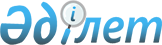 О ратификации Соглашения об основах взаимоотношений и сотрудничестве между Республикой Казахстан и Арабской Республикой ЕгипетУказ Президента Республики Казахстан от 21 августа 1995 г. № 2415

      В соответствии со статьей 2 Закона Республики Казахстан от 10 декабря 1993 г. "О временном делегировании Президенту Республики Казахстан и главам местных администраций дополнительных полномочий" постановляю:

      1. Соглашение об основах взаимоотношений и сотрудничестве между Республикой Казахстан и Арабской Республикой Египет, подписанное в Каире 14 февраля 1993 года, ратифицировать.

      2. Настоящий Указ вступает в силу со дня опубликования.      Президент 

      Республики Казахстан                             Соглашение

             об основах взаимоотношений и сотрудничества

               между Республикой Казахстан и Арабской 

                         Республикой Египет(Официальный сайт МИД РК - Вступило в силу 31 августа 1995 года)     Республика Казахстан и Арабская Республика Египет, далее именуемые "Сторонами",

     желая развивать сотрудничество и способствовать отношениям дружбы, основанные на принципе взаимного уважения,

     подтверждая свою приверженность целям и принципам, предусмотренным в уставе ООН,

       учитывая, что существующая близость между народами двух стран в области культуры, истории и традиции является основой для укрепления взаимоотношений между двумя странами, 

      согласились о нижеследующем: 



 

                               Статья 1 

      Стороны будут способствовать укреплению взаимного доверия и развитию сотрудничества между странами в области политики, экономики, культуры и торговли. 



 

                               Статья 2 

      Стороны договорились проводить консультации и обмен мнениями по региональным и международным проблемам, представляющим взаимный интерес. 



 

                               Статья 3 

      Учитывая важность торгово-экономического сотрудничества в области двусторонних отношений, Стороны будут расширять различные формы сотрудничества в сфере торговли, экономики и вместе с тем будут поощрять взаимные инвестиции. 



 

                               Статья 4 

      Стороны будут содействовать укреплению уз дружбы между народами Казахстана и Египта и в этих целях будут оказывать содействие расширению и углублению взаимных отношений в области культуры, информации, науки, техники, туризма, спорта, а также гражданам другой Стороны предоставляют доступ к культурному наследию, архивам, библиотекам и к своду научно-технической информации своих народов в соответствии со своими национальными законодательствами. 



 

                               Статья 5 

      Стороны согласились об обмене опытом в области экономики, науки и техники. 



 

                               Статья 6 

      Стороны окажут содействие обмену преподавателями, студентами и учеными, а также будут обмениваться опытом в деле по подготовке кадров в области экономики, менеджмента и дипломатии в рамках совместных программ. 



 

                               Статья 7 

      Стороны примут необходимые меры, способствующие развитию сотрудничества между общественными организациями, деловыми кругами, научными и культурными обществами и будут содействовать развитию побратимых связей между городами. 



 

                               Статья 8 

      Стороны договорились оказывать содействие друг другу в деле охраны исторического, культурного наследия обоих государств, а также будут способствовать расширению сотрудничества с международными организациями в области культуры и искусства. 



 

                               Статья 9 

      Стороны будут способствовать расширению сотрудничества в области средств связи и информации и в этих целях заключат отдельное соглашение. 



 

                               Статья 10 

      Положения настоящего Соглашения не затрагивают прав и обязательств по действующим двусторонним и многосторонним договорам и соглашениям, заключенным Сторонами с другими государствами. 



 

                               Статья 11 



      Настоящее Соглашение вступает в силу после выполнения соответствующих внутригосударственных процедур, предусмотренных законодательством Сторон и извещения об этом каждую из Договаривающихся Сторон. Срок действия данного Соглашения может быть прекращен через шесть месяцев после письменного уведомления об этом одной из Сторон.     Совершено в г. Каире 14 февраля 1993 года в двух экземплярах: каждый на казахском и арабском языках, причем оба текста имеют одинаковую силу.(Специалисты: Склярова И.В.,

              Цай Л.Г.)
					© 2012. РГП на ПХВ «Институт законодательства и правовой информации Республики Казахстан» Министерства юстиции Республики Казахстан
				